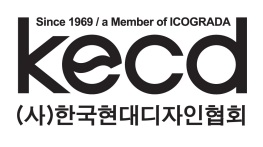 Design Business Talk(DBT) Entry Form 報名人姓名中文:           英文拼音: 公司名稱職稱公司地址(英文)公司網站/IGE-mail公司簡介（中英文）公司經歷(5行以內)1.2. 3.4.5.DBT 現場參與名單1.2.3.您希望透過DBT這個活動得到什麼樣的成效?以此報名參加 2018 KECD Design Business Talk'2018.     .     .報名申請人:                          (sign)以此報名參加 2018 KECD Design Business Talk'2018.     .     .報名申請人:                          (sign)